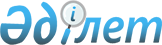 О внесении изменения в постановление акимата Аккайынского района от 25 марта 2011 года N 78 "Об организации призыва на срочную воинскую службу на территории Аккайынского района в апреле-июне и октябре-декабре 2011 года"Постановление акимата Аккайынского района Северо-Казахстанской области от 3 августа 2011 года N 186. Зарегистрировано Департаментом юстиции Северо-Казахстанской области 2 сентября 2011 года N 13-2-138

      В соответствии со статьей 21 Закона Республики Казахстан от 24 марта 1998 года № 213 «О нормативных правовых актах», акимат района ПОСТАНОВЛЯЕТ:



      1. Внести в постановление акимата Аккайынского района «Об организации призыва на срочную воинскую службу на территории Аккайынского района в апреле-июне и октябре-декабре 2011 года» от 25 марта 2011 года № 78 (зарегистрировано в Реестре государственной регистрации нормативно правовых актов от 04 апреля 2011 года за № 13-2-129 и опубликовано в газете «Колос» от 07 апреля 2011 года №16, «Аққайың» 07 апреля 2011 года № 16) следующее изменение:

      Приложение к указанному постановлению изложить в новой редакции согласно приложению к настоящему постановлению:



      2. Контроль за исполнением настоящего постановления возложить на заместителя акима района по социальным и оперативным вопросам.



      3. Настоящее постановление вступает в силу с момента государственной регистрации в органах юстиции Республики Казахстан и вводится в действие со дня его первого официального опубликования.      Аким района                                Р. Елубаев      СОГЛАСОВАНО:

      Главный врач коммунального

      государственного казенного

      предприятия «Аккайынская

      центральная районная больница» 

      кимата Северо-Казахстанской области

      Министерства здравоохранения

      Республики Казахстан                       Кусемисов Т.С.      Начальник государственного

      учреждения «Отдел внутренних

      дел Аккайынского района

      Департамента внутренних дел

      Северо-Казахстанской области»              Жахин Б.А.      Начальник государственного

      учреждения «Отдел по делам

      обороны Аккайынского района

      Северо-Казахстанской области»              Гриб В.В

Приложение

к постановлению акимата

Аккайынского района

от 03 августа 2011 года № 186Приложение

к постановлению акимата

Аккайынского района

от 25 марта 2011 года № 78 СОСТАВ районной призывной комиссии
					© 2012. РГП на ПХВ «Институт законодательства и правовой информации Республики Казахстан» Министерства юстиции Республики Казахстан
				Гриб Виталий Владимирович- начальник государственного учреждения «Отдел по делам обороны Аккайынского района Северо-Казахстанской области», председатель комиссии (по согласованию)Скрипко Владимир Михайлович- главный специалист по оперативным вопросам, чрезвычайным ситуациям и гражданской обороне государственного учреждения «Аппарат акима Аккайынского района», заместитель председателя комиссииЧлены комиссии:Члены комиссии:Шайкенов Алмат Темирбаевич- заместитель по кадровой работе начальника государственного учреждения «Отдел внутренних дел Аккайынского района Департамента внутренних дел Северо-Казахстанской области» (по согласованию)Кунанбаева Кайныл Шахимовна- врач-терапевт коммунального государственного казенного предприятия «Аккайынская центральная районная больница» акимата Северо-Казахстанской области Министерства здравоохранения Республики Казахстан, председатель медицинской комиссии (по согласованию)Байбатырова Айнаш Нурлановна- медицинская сестра коммунального государственного казенного предприятия «Аккайынская центральная районная больница» акимата Северо-Казахстанской области Министерства здравоохранения Республики Казахстан секретарь комиссии (по согласованию)